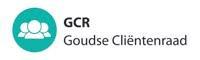 17 september 2020 Tijd: 10:30 - 12:30 
Locatie: De Klup Bloemendaalseweg 68, 2804 AB Gouda (Tel. 0182 527566)Kennismaking met De Klup, korte introductie 10.30 - 10.45Vaststellen agenda. Verslag en afspraken en besluitenlijst GCR-vergadering  16 juli 2020 Ter vaststellingOngevraagd advies over ondersteuning middelbare school leerlingen in leeftijd van 18- naar 18+ (kindpakket, sport, e.a)Voorstel heidag. GCR lopende zaken (mede naar aanleiding van verslag en afspraken 16 juli-vergadering
Punten naar aanleiding van verslag van 16 juli (zie ook GCR- infoblad september 2020)Wat verder ter tafel komt
Graag agendapunten van te voren melden bij Ton en AdriaanGASD zaken Presentatie over Programma  Integrale uitvoeringsorganisatie (11.45 – 12.30). Sluiting BijlagenAdriaan is verhinderd voor het bijwonen van de  GASD vergadering ….Wie neemt waar?Ad 2Verslag GCR-vergadering 16 juli 2020
Afspraken en besluitenlijst GCR-vergadering 16 juli 2020Ad 3Ongevraagd advies 18- en 18+ (volgt nog)Ad 5Overzicht lopende zaken infoblad september 2020Ad 7Verslag GASD vergadering 16 juli 2020 OverigInformatie over Meldpunt  vermoeden zorgfraude